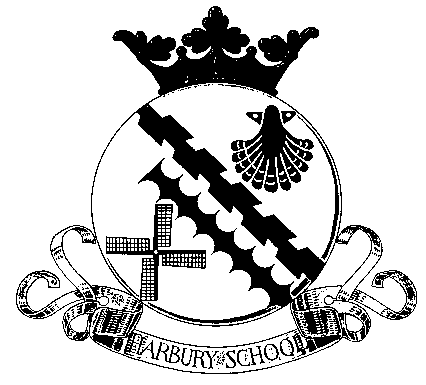 Charity number 1040927PURPOSEThe purpose of the 250 Club is to raise funds to enhance the school learning environment. The money will be paid into the PTA bank account and used to meet funding requests from the school, providing equipment, resources and opportunities for pupils. RULESFor a cost of £2 per month (i.e. per draw) you will be allocated one number between 1 and 250.A draw will be made on the last Friday of every month with a 1st, 2nd and 3rd prize.The prizes will total 50% of the annual income.This will be apportioned as: 1st prize of 70%, 2nd prize of 20% and 3rd prize of 10%.The 250 Club is a small society lottery and is open to all parents, carers, staff, grandparents and friends of Harbury School. Anyone age 16 or over can join.Numbers are limited to two per household.Payments must be made by standing order (preferably annually) or annual cheque. One month’s notice is required for cancellation.Member’s numbers will only be entered if their subscription is up to date.If a member has no valid reason for missing a payment, their number may be sold to someone on the reserve list.The draw shall be made by the Head Teacher in the last Friday assembly of each month. Should there not be an assembly on this day then the drawer will take place in the staff room.The winning cheque will be posted to the address on your membership application within one week of the draw.The name and numbers for each month’s winners will be posted in the school newsletter, Harbury News and on the PTA Facebook page.The 250 Club will be run by the PTA. In case of any dispute the decision of the Committee is final.Unless otherwise advised, a member will be deemed to have left the 250 Club if his/her subscription renewal remains unpaid for a period of one month. If a winner cannot be contacted, the winnings will be placed into PTFA funds after six months.____________________________________________250 CLUB RULES